Број: 135-17-О/4-2Дана: 04.08.2017. годинеПРЕДМЕТ: ДОДАТНО ПОЈАШЊЕЊЕ КОНКУРСНЕ ДОКУМЕНТАЦИЈЕ БРОЈ 135-17-О - Набавка медицинске пластике за анестезију за потребе Клиничког центра ВојводинеПИТАЊE ПОТЕНЦИЈАЛНОГ ПОНУЂАЧА:,,Poštovani,vezano za javnu nabavku br. 135-17-O Nabavka medicinske plastike za anesteziju za potrebe Kliničkog centra Vojvodine obraćamo vam se sa sledećim pitanjem.Partija 19 Sistem za infuzijuDa li je naručiocu prihvatljiv infuzioni sistem ekvivalentan zahtevanom infuzionom sistemu sa dužinom creva 185-190 cm? a sa svim ostalim istim komponentama sistema I funkcionalnim karakteristikama.“ОДГОВОР НАРУЧИОЦА:Наручилац је у конкурсној документацији навео да су све прописане карактеристике минималне техничке карактеристике које понуђено добро мора да задовољи, тако да је предложена дужина црева од 185-190цм свакако прихватљива за наручиоца, ако су и остале карактеристике исте или боље од минимално захтеваних карактеристика.           С поштовањем, Комисија за јавну набавку 135-17-ОКЛИНИЧКИ ЦЕНТАР ВОЈВОДИНЕKLINIČKI CENTAR VOJVODINE21000 Нови Сад, Хајдук Вељкова 1, Војводина, Србија21000 Novi Sad, Hajduk Veljkova 1, Vojvodina, Srbijaтеl: +381 21/484 3 484www.kcv.rs, e-mail: tender@kcv.rs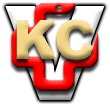 